Перечень пострадавших отраслейНа максимальные меры господдержки могут рассчитывать отрасли, наиболее пострадавшие от коронавируса. Перечень этих сфер определяет Правительство. Конечно, от кризиса так или иначе пострадал почти весь частный бизнес, однако в список первоначально в апреле вошли около 30 ОКВЭДов – это отрасли, наиболее пострадавшие от коронавируса.16 мая 2020 года был утвержден совершенно новый перечень сфер, требующих поддержки для возобновления деятельности. Эти ОКВЭДы вправе рассчитывать только на льготные кредиты с господдержкой под 2%. Остальные меры помощи на них пока не распространяются.Внимание! Внесено обновление:Обновление в списке пострадавших отраслей – добавлены СМИ (книги, газеты, журналы, сетевые издания, информационные агентства, телевизионное и радиовещание).Отрасли, требующие поддержки для возобновления деятельностиРеклама 11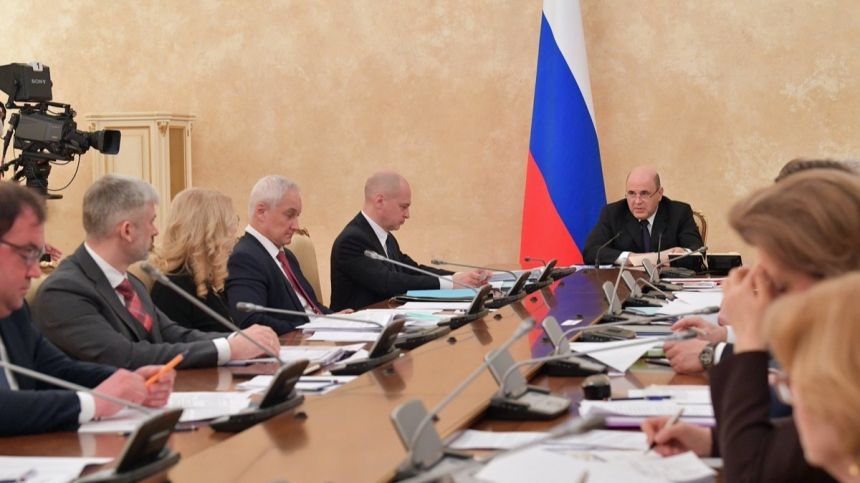 Содержание1 Нормативная база: Постановление Правительства2 Расширенный перечень ОКВЭД пострадавших отраслей2.1 ОКВЭД пострадавших от коронавируса отраслей2.2 В список отраслей добавлены СМИ3 Меры государственной поддержки пострадавшим отраслям от пандемии4 Федеральные меры поддержки и порядок ее получения4.1 Нормативные документы:5 Отрасли, требующие поддержки для возобновления деятельности5.1 Отрасли для поддержки и коды ОКВЭД6 Что делать тем, кто не попал в перечень7 В заключениеНормативная база: Постановление ПравительстваНа сегодняшний день действуют три Постановления Правительства РФ за подписью Мишустина, которыми утвержден перечень особо пострадавших отраслей экономики от коронавируса (COVID-19):Постановление № 434 от 03.04.2020;Постановление № 479 от 10.04.2020;Постановление № 540 от 18.04.2020;Постановление № 745 от 26.05.2020.Каждым последующим документом список расширялся. Исключений из данных сфер еще не было.Расширенный перечень ОКВЭД пострадавших отраслейЧтобы понять, попал ли конкретный бизнес в список наиболее пострадавших сфер, нужно сравнить свой основной код деятельности по ОКВЭД с представленным ниже списком. Если совпало – можно рассчитывать на поддержку государства. Если совпадает только вспомогательный код, бизнес не относится к пострадавшим отраслям, поскольку в расчет берется именно основной.ОКВЭД пострадавших от коронавируса отраслейОбратите внимание, если ваш код является дочерним и входит в обозначенную в списке группировку, такой бизнес тоже относится к пострадавшим отраслям. Например, торговля медицинскими изделиями в ортопедических салонах идет под кодом 47.74 и входит в группировку 47.7 – значит, попадает в список.В список отраслей добавлены СМИВ конце мая перечень пострадавших отраслей пополнился отечественными медиа. Деятельность в области СМИ, в том числе телевизионное и радиовещание, сетевые издания, информационные агентства, печатание и издание газет, издание книг, журналов и периодических изданий теперь тоже считается одной из наиболее пострадавших о коронавируса, поэтому предприниматели с соответствующими ОКВЭДами смогут рассчитывать на максимальную поддержку государства.Внесению СМИ в список пострадавших во многом повлияли обращения от профильных ассоциаций, союзов и даже органов госвласти в Правительство страны.На данный момент среди наиболее действенных мер: субсидии на выплату зарплаты (12 130 рублей на сотрудника), отсрочка и списание налогов и страховых взносов, беспроцентные кредиты на зарплату, ссуды на пополнение оборотных средств, запрет на проведение проверокМеры государственной поддержки пострадавшим отраслям от пандемииПеречисленные выше сферы, наиболее затронутые коронавирусом, получают максимальную поддержку от государства. Меры все еще разрабатываются, но уже есть первые предложения от власти. Некоторые предоставляются автоматические, другие – по заявлению организации.Внимание! Для получения мер поддержки чаще всего требуется наличие статуса субъекта малого или среднего предпринимательства по состоянию на 1 марта 2020 года или соответствие другим требованиям.Читайте также:Инструкция получения субсидии для ИП.Федеральные меры поддержки и порядок ее полученияНормативные документы:по арендным каникулам – Федеральный закон от 01.04.2020 № 98-ФЗ;по кредитным каникулам – Федеральный закон от 03.04.2020 № 106-ФЗ;по налоговым каникулам – Постановление Правительства от 02.04.2020 № 409;правила предоставления кредита на зарплату регулируются внутренними правилами банка.В каждом регионе дополнительно разрабатываются меры поддержки наиболее пострадавших отраслей экономики. Например, ЕНВД находится в компетенции власти субъекта, поэтому конкретной реакции нужно ожидать от местной власти.Отрасли, требующие поддержки для возобновления деятельностиНовым Постановлением Правительства от 16 мая 2020 года № 696 определен перечень отраслей, которые требуют поддержки для восстановления деятельности. Это не пострадавшие отрасли, а совершенно новый перечень. Предприниматели, попавшие в него, могут рассчитывать только на некоторые меры поддержки.Внимание! Перечень утвержден в целях предоставления льготных кредитов на зарплату, пополнение оборотных средств, обновление основных средств. Цель такой ссуды состоит в восстановлении деятельности бизнеса. О других мерах поддержки речь для этого перечня отраслей пока не идет.Отрасли для поддержки и коды ОКВЭДЧто делать тем, кто не попал в переченьЕсли бизнес не относится к списку наиболее пострадавших от бизнеса отраслей, отчаиваться не стоит. Руководитель организации может предпринять следующие меры:направить арендодателю письмо о снижении арендной платы в связи с существенным изменением обстоятельств;направить в банк просьбу о реструктуризации кредита или воспользоваться одной из банковских программ поддержки бизнеса, если они разработаны;если финансовое положение ухудшилось, направить в ИФНС заявление о предоставлении отсрочки / рассрочки по налогам в рамках ст. 64 НК РФ.Меры поддержки в приоритетном порядке также получают крупные градообразующие предприятия, список которых в каждом регионе определяют местные власти.В заключениеПеречень наиболее пострадавших от коронавируса отраслей уже дважды корректировался и, возможно, расширится больше. Сегодня в него входит масса предприятий, вынужденных испытывать последствия экономического кризиса. Меры поддержки бизнеса разрабатываются постепенно и в ближайшем будущем будут дополнены новыми.Вид деятельностиКод по ОКВЭДСухопутный пассажирский; автомобильный грузовой (+ перевозки); пассажирский воздушный и грузовой транспорт; автовокзалы и автостанции; вспомогательная деятельность, связанная с воздушным транспортом49.3, 49.4, 51.1, 51.21, 52.21.21, 52.23.1Деятельность творческая, деятельность в области искусства и организации развлечений, кинотеатры, музеи и зоопарки90, 59.14, 91.02, 91.04.1Физкультурно-оздоровительная деятельность и спорт93, 96.04, 86.90.4Туристические агентства и прочие организации, занятые в туризме79Гостиницы и организации, предоставляющие места для временного проживания55Общественное питание56Дополнительное образование взрослых и детей, услуги по дневному уходу за детьми85.41, 88.91Организация конференций, выставок82.3Ремонт (компьютеры, предметы личного потребления и хозяйственного назначения), стирка, химчистка, услуги парикмахерских и салонов красоты95, 96.01, 96.02Стоматологии86.23Розничная торговля непродовольственными товарами45.11.2, 45.11.3, 45.19.2, 45.19.3, 45.32, 45.40.2, 45.40.3, 47.19.1, 47.19.2, 47.4, 47.5, 47.6, 47.7, 47.82, 47.89Средства массовой информации и производство печатной продукции (телевизионное и радиовещание, сетевые издания, информационные агентства, печатание и издание газет, издание книг, журналов и периодических изданий)60, 63.12.1, 63.91, 18.11, 58.11, 58.13, 58.14Мера поддержкиДополнительные требования к бизнесуПорядок полученияАрендные каникулы – отсрочка по арендным платежам за 2020 год для арендаторов нежилых помещений любой формы собственностиДоговор должен быть заключен до введения режима повышенной готовности в регионеНаправить письмо арендодателю и заключить с ним дополнительное соглашениеКредитные каникулы – отсрочка по внесению кредитных платежей до 6 месяцевДля субъектов МСП, чей кредитный договор заключен до 3 апреля 2020 годаНаправить требование в банк способом, указанным в договореКредит на зарплату под 0% на первые полгодаУстанавливает банкПо заявлению заемщикаНалоговые каникулы – отсрочка оплаты ряда налогов на полгода или 4 месяца в зависимости от вида налогаДля субъектов МСП по состоянию на 1 марта 2020 годаАвтоматическиНалоговые каникулы для тех, кто не попал в реестр МСПДоход снизился на 10% и более либо в 2020 году прослеживается убыток, а в 2019 его не былоПо заявлению в свою ИФНСПродление сроков сдачи отчетностиДля субъектов МСП по состоянию на 1 марта 2020 годаАвтоматическиПродление сроков уплаты страховых взносов на 6 или 4 месяцаДля микропредприятий по состоянию на 1 марта 2020 годаАвтоматическиПриостановление взыскания по уже образовавшемуся  долгу перед ФНС до 1 мая 2020 годаДля субъектов МСП по состоянию на 1 марта 2020 годаАвтоматическиОтрасльКод ОКВЭДПроизводство одежды14Производство мебели31Производство текстильных изделий13Издание книг, периодических публикаций и другие виды издательской деятельности58.1Производство кожи и изделий из кожи15Производство ювелирных изделий, бижутерии и подобных товаров32.1Производство парфюмерных и косметических средств20.42Производство бытовых электрических приборов27.51Производство бытовой электроники26.4Производство металлических изделий для ванных комнат и кухни25.99.1Производство игр и игрушек32.4Производство изделий народных художественных промыслов32.99.8Производство спортивных товаров32.3Производство хозяйственных и декоративных керамических изделий23.41Производство часов26.52Производство бытовых неэлектрических приборов27.52Производство фурнитуры из недрагоценных металлов для одежды, обуви, кожгалантереи и прочих изделий, в том числе крючков, пряжек, застежек, петелек, колечек, трубчатых и раздвоенных заклепок и др.25.99.25Производство статуэток, рам для фотографий, картин, зеркал и прочих декоративных изделий из недрагоценных металлов25.99.24Производство велосипедов30.92.1Производство зонтов, тростей, пуговиц, кнопок, застежек-молний32.99.3Изготовление готовых металлических изделий хозяйственного назначения по индивидуальному заказу населения25.99.3Производство предметов одежды и аксессуаров для нее, включая перчатки, из пластмасс22.29.1Производство инвалидных колясок30.92.2Производство изделий для праздников, карнавалов или прочих изделий для увеселения32.99.6Производство предметов одежды и ее аксессуаров из вулканизированной резины22.19.6Производство детских колясок и их частей30.92.4Производство столовой и кухонной посуды из стекла или хрусталя23.13.3Производство украшений для интерьера и аналогичных изделий из стекла или хрусталя23.13.5